RĪKOJUMSGulbenē23.08.2023.                                                                                   Nr. GND/3.5/23/69Par Gulbenes novada domes ārkārtas sēdes sasaukšanuGulbenes novada domes ārkārtas sēdē izskatāmo jautājumu steidzamība pamatojama ar to, ka 2023.gada 25.jūlijā Gulbenes novada pašvaldības Iepirkumu komisija paziņoja investīciju projekta “Teritorijas labiekārtošana un rotaļu laukuma izveide Gulbenes 1.pirmsskolas izglītības iestādē” un “Gulbenes 2.pirmsskolas izglītības iestādes “Rūķītis” atjaunošanas darbi, teritorijas labiekārtošana un rotaļu laukuma izveide” (turpmāk – investīciju projekti) iepirkuma rezultātus, par būvniecības veicēju nosakot SIA “Warss+”. Lai investīciju projektu iepirkumi tiktu realizēti, Gulbenes novada dome 2023.gada 27.jūlijā pieņēma lēmumu Nr. GND/2023/748 un lēmumu Nr. GND/2023/749 par aizņēmumu ņemšanu Valsts kasē. Investīciju projektu iepirkumos uzvarējušais būvdarbu veicējs SIA “Warss+” 2023.gada 16.augustā atteicās noslēgt būvniecības iepirkuma līgumu, līdz ar to Gulbenes novada pašvaldības Iepirkumu komisija 2023.gada 17.augustā pieņēma lēmumu par investīciju projektu iepirkumu būvdarbu veicēju noteikt SIA “JŪRMALAS MEŽAPARKI”. Ņemot vērā to, ka būvniecības līgumcena ar SIA “JŪRMALAS MEŽAPARKI” ir lielāka nekā tā bija plānota ar SIA “Warss+”, Gulbenes novada pašvaldībai ir nepieciešams lielāks aizņēmuma apmērs. Likuma “Par valsts budžetu 2023.gadam un budžeta ietvaru 2023., 2024. un 2025.gadam” 36.panta pirmās daļas 4.punkta d) apakšpunkts nosaka, ka pirmsskolas izglītības iestāžu infrastruktūras investīciju projektiem aizņēmuma pieprasījums pirmsskolas izglītības iestāžu infrastruktūras investīciju projektam jāiesniedz ne vēlāk kā līdz 2023. gada 1. septembrim, līdz ar to ir nepieciešams sasaukt Gulbenes novada domes ārkārtas sēdi, lai pieņemtu jaunus lēmumus par aizņēmumu ņemšanu Valsts kasē.Lēmumu nepieņemšanas gadījumā Pašvaldību aizņēmumu un galvojumu kontroles un pārraudzības padome neatbalstīs Gulbenes novada pašvaldības aizņēmumu pieteikumus, kā arī, ņemot vērā to, ka Gulbenes novada pašvaldības 2023.gada budžetā nav ieplānots finansēt investīciju projektus tikai par Gulbenes novada pašvaldības budžeta līdzekļiem, būs nepieciešams lauzt būvniecības iepirkumu līgumus ar SIA “JŪRMALAS MEŽAPARKI”. Ņemot vērā minēto un pamatojoties uz Pašvaldību likuma 29.panta pirmo daļu, kas nosaka, ka domes priekšsēdētājs domes ārkārtas sēdi sasauc pēc savas iniciatīvas vai pēc šā likuma 30. panta pirmajā daļā minēto subjektu pieprasījuma, un otru daļu, kas nosaka, ka, sasaucot domes ārkārtas sēdi, tiek noteikta sēdes darba kārtība, ierosinātā jautājuma steidzamības pamatojums, norādot sekas, kas iestāsies, ja jautājums netiks risināts steidzami, kā arī sēdes norises laiks un vieta un pievienots domes lēmuma projekts:NOTEIKT, ka 2023.gada 24.augustā plkst. 08:40 tiek sasaukta Gulbenes novada domes ārkārtas sēde saskaņā ar apstiprināto darba kārtības projektu (pielikumā), kas norisināsies Gulbenes novada pašvaldības administrācijas ēkā, Ābeļu ielā 2, Gulbenē, Gulbenes novadā, LV – 4401. UZDOT Gulbenes novada pašvaldības administrācijas Kancelejas nodaļai apstiprināto Gulbenes novada domes ārkārtas sēdes darba kārtības projektu, lēmumu projektus, atzinumus par tiem (ja tādi ir), izziņas materiālus, deputātu iesniegumus un priekšlikumus ne vēlāk kā trīs stundas pirms Gulbenes novada domes ārkārtas sēdes publicēt elektroniskajā dokumentu vadības sistēmā. UZDOT Gulbenes novada pašvaldības administrācijas Mārketinga un komunikācijas vadītājai Lanai Upītei paziņojumu par Gulbenes novada domes ārkārtas sēdes darba kārtību, norises laiku un vietu publicēt Gulbenes novada pašvaldības tīmekļvietnē www.gulbene.lv.Gulbenes novada domes priekšsēdētājs						A.CaunītisL. Silauniecelauma.silauniece@gulbene.lvDOKUMENTS PARAKSTĪTS AR DROŠU ELEKTRONISKO PARAKSTU UN SATUR LAIKA ZĪMOGUPielikums rīkojumam “Par Gulbenes novada domes ārkārtas sēdes sasaukšanu”APSTIPRINUGulbenes novada domePriekšsēdētājs__________ /A.Caunītis/2023. gada “__”__________2023. gada 24. augusts Domes ārkārtas sēde DARBA KĀRTĪBASēdes sākums plkst. 08:400. Par darba kārtības apstiprināšanuZIŅO: Andis Caunītis1. Par aizņēmumu investīciju projektam “Teritorijas labiekārtošana un rotaļu laukuma izveide Gulbenes 1.pirmsskolas izglītības iestādē”ZIŅO: Agnese Zagorska2. Par aizņēmumu investīciju projektam “Gulbenes 2.pirmsskolas izglītības iestādes “Rūķītis” atjaunošanas darbi, teritorijas labiekārtošana un rotaļu laukuma izveide”ZIŅO: Agnese ZagorskaDarba kārtību sagatavoja:Gulbenes novada pašvaldības Kancelejas nodaļa ar KAC, Kancelejas pārzinis  Vita Baškere					DOKUMENTS PARAKSTĪTS AR DROŠU ELEKTRONISKO PARAKSTU UN SATUR LAIKA ZĪMOGU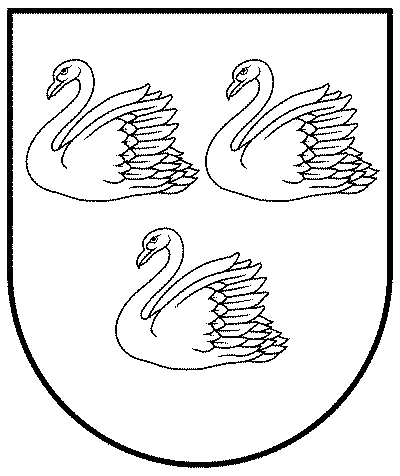 GULBENES NOVADA PAŠVALDĪBAReģ.Nr.90009116327Ābeļu iela 2, Gulbene, Gulbenes nov., LV-4401Tālrunis 64497710, mob.26595362, e-pasts: dome@gulbene.lv, www.gulbene.lv